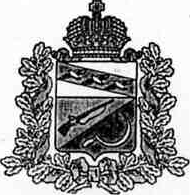 АДМИНИСТРАЦИЯКОСОРЖАНСКОГО СЕЛЬСОВЕТАЩИГРОВСКОГО РАЙОНА КУРСКОЙ ОБЛАСТИРАСПОРЯЖЕНИЕОт «12»  декабря    2023 года            № 22.1-рОб утверждении Плана работыоргана  контроля по проведению контрольных мероприятий на 2024 год Согласно Ведомственного стандарта «Осуществление Администрацией Косоржанского сельсовета полномочий по внутреннему муниципальному финансовому контролю», утвержденного Постановлением Администрации Косоржанского сельсовета Щигровского района Курской области № 54 от 26.05.2021 года:1. Утвердить План работы органа контроля по проведению контрольных мероприятий на 2024год.2. Контроль настоящего распоряжения оставляю за собой.3.Распоряжение вступает в силу со дня его подписания.Глава Косоржанского сельсовета Щигровского района                                                       Г.Д.Захаров Приложение К распроряжению Ажминистрации Косоржанского сельсоветаот 12.12.2023г. №22.1-р                                                                                                               УТВЕРЖДАЮ:                                                                                                                                                                  Глава Косоржанского сельсовета                                                                                                                                                                                           __________   Г.Д.Захаров                                                                                                                   12.12.2023г.План работы органа контроляпо проведению контрольных мероприятий на 2024 год№ п\пНаименование проверяемой организации, тема контрольного мероприятияПроверяемый период, год Период (дата) начала проведения контрольных мероприятий1Администрация Косоржанского сельсовета Щигровского района Курской области,"Использование бюджетных средств, направленных на реализацию муниципальной программы «Социальная поддержка граждан Косоржанского сельсовета Щигровского района Курской области на 2021-2023г.г.»01.01.2023-31.12.202326.02.2024-13.03.20242Администрация Косоржанского сельсовета Щигровского района Курской области" Проверка отчета Администрации Косоржанского сельсовета Щигровского района Курской области об исполнении местного бюджета за 2023год "2023 год18.03.2024-02.04.20243Администрация Косоржанского сельсовета Щигровского района Курской области, "Использование бюджетных средств, направленных на реализацию муниципальной программы «Развитие и укрепление материально-технической базы муниципального образования «Косоржанский сельсовет» Щигровского района Курской области на 2021 -2025 годы»01.01.2023-31.12.202314.10.2024-31.10.2024